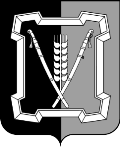 СОВЕТ КУРСКОГО МУНИЦИПАЛЬНОГО ОКРУГАСТАВРОПОЛЬСКОГО КРАЯРЕШЕНИЕ26 мая  2022 г.                            ст-ца Курская			                   № 394  Об исполнении  бюджета  Курского муниципального  округа Ставрополь-ского края за  1 квартал   2022 года   	В соответствии со статьей 264.2 Бюджетного кодекса    Российской    Федерации    и   на   основании   постановления администрации Курского муниципального района  Ставропольского края  от 11 мая 2022 г.  № 438 «Об  исполнении  бюджета  Курского муниципального  округа   Ставропольского края за  1 квартал  2022 года»,	Совет Курского муниципального округа Ставропольского края РЕШИЛ: Принять к сведению прилагаемый отчет об исполнении бюджета Курского муниципального округа Ставропольского края (далее - местный бюджет) за I квартал 2022 года по доходам в сумме 479422,36 тыс. рублей и по расходам в сумме 485057,01 тыс. рублей со следующими показателями:     	доходы бюджета Курского муниципального округа Ставропольского края по кодам классификации доходов за I квартал 2022 года согласно приложению № 1;	расходы бюджета Курского муниципального округа Ставропольского края по разделам и подразделам, целевым статьям и видам расходов классификации расходов бюджета бюджетной классификации Российской Федерации в ведомственной структуре расходов бюджета Курского муниципального округа Ставропольского края за I квартал 2022 года согласно приложению  № 2;     	источники финансирования дефицита бюджета Курского муниципального округа Ставропольского края за I квартал 2022 года согласно приложению № 3;     	сведения о численности муниципальных служащих Курского муниципального округа  Ставропольского края  и работников муниципальных учреждений Курского муниципального округа Ставропольского края за I квартал 2022 года и фактических затратах на их денежное содержание согласно приложению № 4;     	отчет об использовании бюджетных ассигнований резервного фонда администрации Курского муниципального округа Ставропольского края за I квартал 2022 года  согласно приложению № 5;	отчет о предоставленных муниципальных гарантиях Курского муниципального округа  Ставропольского края за I квартал 2022 года согласно приложению № 6. 	2. Настоящее решение вступает в силу со дня его подписания.Председатель Совета Курскогомуниципального округа Ставропольского края                                             А.И.Вощанов                            Первый заместитель главы администрации Курского муниципального округа Ставропольского края                                                                           П.В.Бабичев                            